online lessons – xliv1. Observe a figura abaixo. Quais partes se encaixam em cada círculo? Escolha como resolver a atividade:Opção 1: recorte e cole as partes do corpo nos espaços adequados.Opção 2: desenhe as partes em detalhe de acordo com as indicações.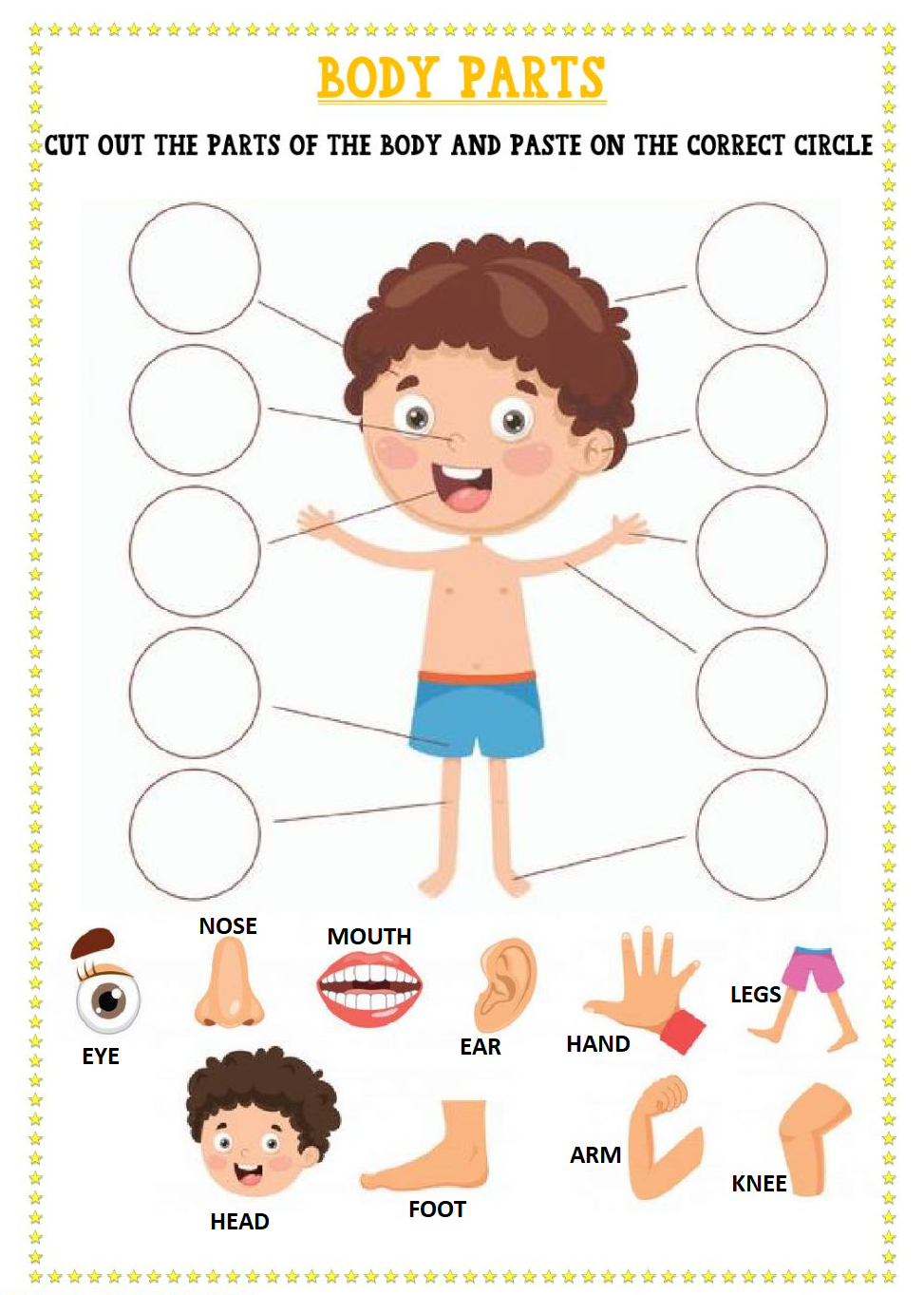 